Danza africana en la Coordinación Territorial Nopalera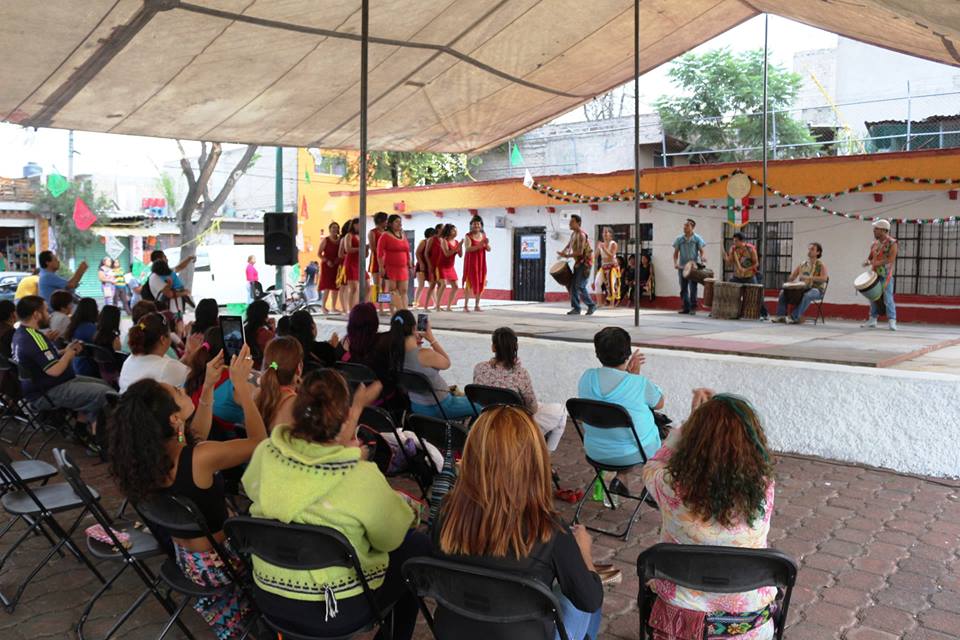 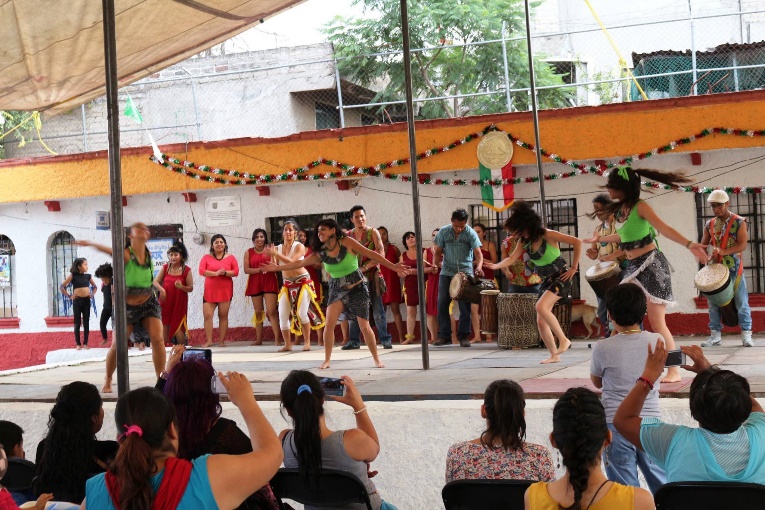 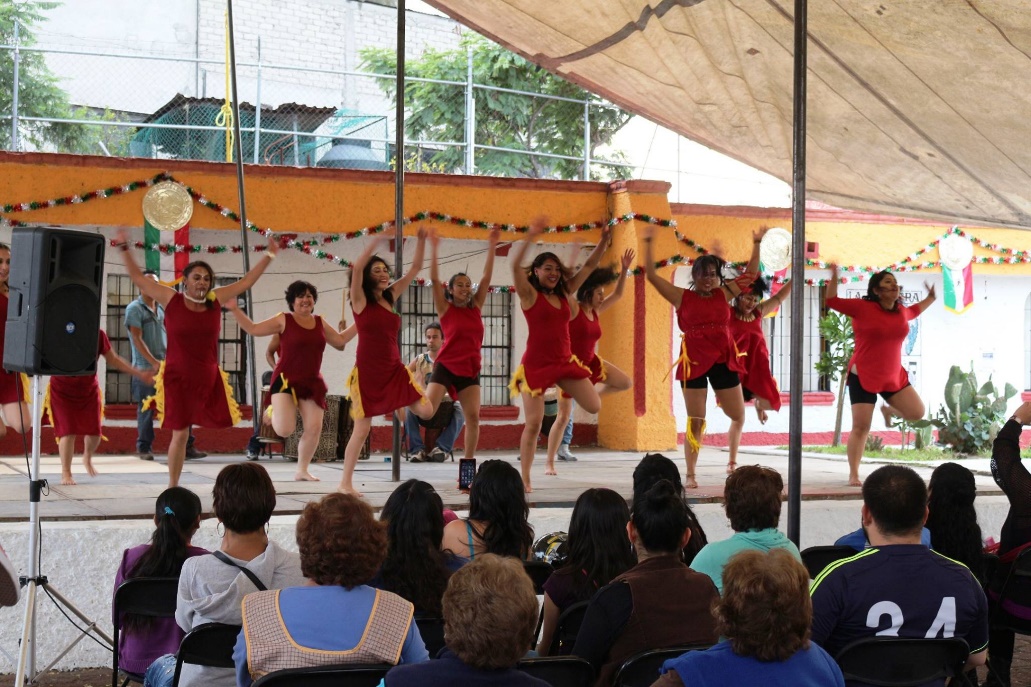 